Муниципальное казенное общеобразовательное учреждение  «Средняя общеобразовательная школа №2 г.Олонца»Проект«Почему семя яблока, находясь внутри плода, не прорастает?»Работу выполнил:ученик 4«А» классаПрокопьев Миша- 10 летРуководитель: Поддубная Лилия Николаевна2020г.Оглавление1. Введение                                                                                          стр.32. Теоретическая часть.                                                                      стр.4   2.1 Растение яблоня.   2.2 Влияние света, тепла и воды на рост и развитие растения.3. Практическая часть.                                                                         стр.5  3.1 Анкетирование.  3.2. Опытно-экспериментальные  исследования.              3.2.1  Эксперимент №1                3.2.2 Эксперимент №2                3.2.3 Эксперимент №3 4. Заключение .                                                                                    стр.8Введение.Каждый в детстве  задавался таким  вопросом: «Вырастет ли из семени  новое растение?»  И часто мы получаем  ответ: «Оно вырастет, когда попадет  в благоприятные  условия». А хорошие ли условия у семени яблони? Я решил  подумать над этим вопросом.  Выращивание растений из семян – очень увлекательный процесс. Потребуется много времени и терпения, прежде чем вырастет из семени или косточки полноценное растение. Так возникла тема моего исследования – «Почему же семена яблока, находясь внутри плода, не прорастают?»Цель: изучить  влияние внешних факторов на проращивание семян яблони.Я  поставил перед собой следующие задачи:Собрать информацию о растении яблоня. Выделить основные условия, влияющие на проращивание семян. На практике установить, как влияет на проращивание семян наличие или отсутствие света, влаги и тепла. Я  выдвинул  гипотезу:  предположу, что для прорастания семечка яблони необходим свет, тепло и влага.Объектом исследования явились семена  яблока.2. ТЕОРЕТИЧЕСКАЯ  ЧАСТЬ2.1.Растение яблоняЧто ни говори, а яблоня — любимое в народе дерево. Многие  любят ее не только за чудесные плоды, но и за ее особую неповторимую весеннюю красоту. У многих народов яблоня почиталась как символ весны, молодости и чистоты. Яблоня(лат. Malus) –это род листопадных деревьев и кустарников с шаровидными сладкими или кисло-сладкими плодами. В славянской мифологии яблоко выступало символом плодородия, здоровья, любви, красоты; В  плодах яблони содержится фруктоза, глюкоза, сахароза, витамины С и В, каротин, яблочная, винная и лимонная кислоты, эфирные масла и очень нужные организму человека минеральные соли кальция, железа и фосфора. Нельзя снимать со счета и отменные вкусовые качества яблока. Недаром в народе говорят: «Криво дерево, да яблоки сладки».2.2 Влияние света, тепла и воды на рост и развитие растения   Для чего нужен свет растениям ?Свет — это одно из важнейших условий, необходимых для жизни растений. Недаром зеленые растения называют «детьми солнца».Свет необходим растениям для образования хлорофилла и крахмала. Свет нужен для нормального роста растений. Попробуйте затенить растение, и стебли его изменятся. Фотосинтез -это воздушное питание растений .При фотосинтезе из углекислого газа и воды образуются органические вещества, и выделяется кислород. Если света растениям не хватает, фотосинтез в них протекает вяло, органических веществ образуется мало. Растения вырастают слабыми, бледными.Для чего нужно тепло растениям?Тепло также необходимо для жизни растений. При понижении температуры до одного градуса мороза замирают почти все жизненные процессы в организме растений — дыхание, рост, размножение и другие. Весной, когда температура повышается, вновь усиливается деятельность органов растений. Но и к теплу различные растения относятся по-разному. Одни из них теплолюбивы, другие, наоборот, достаточно холодостойки.Можно сделать вывод, что тепло – необходимое условие жизни. Для чего нужна вода растениям?Вода входит в состав  каждой клетки растения. Без воды не могут передвигаться по растению и питательные вещества. Из углекислого газа и воды  на свету образуется крахмал. В жаркое время вода испаряется листьями, охлаждая растения. Жизнь растений без воды невозможна.Вода в жизни растений выполняет жизненно важные функции, поддерживает  обменные процессы, а также является источником питания3. ПРАКТИЧЕСКАЯ ЧАСТЬ3.1. АнкетированиеВ рамках исследовательской работы мною было проведено анкетирование.В анкетировании участвовало 15 учеников.Я предложил одноклассникам максимально честно ответить на опрос. Для чего нужен свет растениям?Диаграмма1Вывод: Свет необходим для роста и питания.Для чего нужно тепло растениям?Диаграмма 2.Вывод: Тепло необходимо для прорастания.Для чего нужна вода растениям?	Диаграмма 3Вывод: Вода – это источник питанияПочему  же семена яблока, находясь внутри плода, не прорастают?В результате проведенного опроса и обработки информации, я сделал вывод: «Семена яблока, находясь внутри плода, не прорастают, потому что им не хватает тепла, света, воды». Я решил проверить наши предположения и провести опытно – экспериментальные исследования.3.2 Опытно-экспериментальные  исследования2.2.1. Эксперимент №1 Влияние влаги и воздуха на прорастание семени.Вывод: для прорастания семян необходима влага и воздух.3.2.2. Эксперимент №2 Влияние температуры на прорастание семени.Результат: семена проросли только в том стакане, который стоял в комнате.Значит  для прорастания семян, необходима ещё и определённая температура окружающей среды.3.2.3. Эксперимент №3 Влияние состава воды на прорастание семян.Вывод: для прорастания  семян  яблони необходима обычная вода4.Заключение.Эксперимент № 3 доказал,  что даже при обилии влаги, семена могут страдать от засухи. В соке плодов яблони   содержится много сахара и других веществ. Они прочно удерживают воду, не дают   воде пройти сквозь  кожуру оболочку семян. Поэтому семена в яблоке не растут.  Я  проследила  механизм прорастания семян и установила, какие факторы влияют на этот процесс. Практическим путём я  подтвердила  свою  гипотезу. Для прорастания семечка яблони необходим свет, тепло и влага.Список литературы:Залетаева И. А., Книга о растениях. С-П.: «Колос», - 1994. -358 с.Лэм Э.К. Растения  - М.: «Мир», - 1998. -234 с.Меликян А. П., Николаева М. Г., Комар Г. А. Жизнь растений / -  М.: Просвещение, 1990. - 249 с.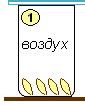 накрыл  стекломбез измененияк семенам не поступала влага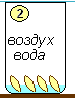 накрыл  стеклом набухли и пророслик семенам поступали  вода и воздуха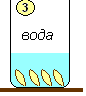 накрыл  стеклом только набухли, но не проросливоздух не имеет доступа к семенам, они хотя и набухли, но не пророслинакрыл  стеклом и оставил  в комнате при температуре +20-21º Спророслисемена проросли накрыл  стеклом и поставил в холодильник, где температура не выше +4-5ºСзасохлисемена засохли налил простую воду и поставил в теплое местосемена пророслисемена проросли налил сладкую воду  и поставил в теплое местосморщились и засохлисемена засохли 